Name of journal: World Journal of GastroenterologyESPS Manuscript NO: 28296Manuscript Type: ORIGINAL ARTICLEBasic StudyClinical and epidemiologic characteristics of Norovirus gastroenteritis among hospitalized children in LebanonMelhem NM et al. Norovirus gastroenteritis in LebanonNada M Melhem, Hassan Zaraket, Khalil Kreidieh, Zeinab Ali, Moza Hammadi, Soha Ghanem, Farah Hajar, Amjad Haidar, Adlette Inati, Mariam Rajab, Hassan Fakhouri, Bassam Ghanem, Ghassan Baasiri, Ghassan DbaiboNada M Melhem, Hassan Zaraket, Zeinab Ali, Moza Hammadi, Soha Ghanem, Farah Hajar, Amjad Haidar, Ghassan Dbaibo, Center for Infectious Diseases Research, Faculty of Medicine, American University of Beirut, Beirut 1107-2020, LebanonNada M Melhem, Khali Kreidieh, Medical Laboratory Sciences Program, Faculty of Health Sciences, American University of Beirut, Beirut 1107-2020, LebanonHassan Zaraket, Department of Experimental Pathology, Immunology and Microbiology, American University of Beirut, Faculty of Medicine, Beirut 1107-2020, LebanonZainab Ali, Moza Hammadi, Soha Ghanem, Farah Hajar, Ghassan Dbaibo, Department of Pediatrics and Adolescent Medicine, Faculty of Medicine, American University of Beirut Medical Center, Beirut 1107-2020, LebanonAdlette Inati, Department of Pediatrics, Nini Hospital, Tripoli 1300, Lebanon	Mariam Rajab, Department of Pediatrics, Makassed General Hospital, Beirut 1107-2020, LebanonHassan Fakhouri, Department of Pediatrics, Rafic Hariri University Hospital, Beirut 1107-2020, Lebanon Bassam Ghanem, Department of Pediatrics, Nabatieh Governmental Hospital, Nabatieh 1700, LebanonGhassan Baasiri, Department of Pediatrics, Hammoud Hospital, Saida 1600, LebanonAuthor contributions: Melhem NM and Dbaibo G contributed equally to this manuscript and should be considered as co-corresponding authors of this manuscript; Melhem NM designed the study, supervised the experimental work, performed the analysis and wrote down the paper; Zaraket H contributed to the analysis; Kreidieh K performed the experiments and contributed to the analysis; Ali Z, Hammadi M, Ghanem S, Hajar F, Haidar A, Inati A, Rajab M, Fakhouri H, Ghanem B, and Baasiri G helped in the recruitment of participants and final approval of the final version of the article to be published; Dbaibo G critically read and revised the manuscript.Supported by an investigator-initiated research grant from Merck Sharpe and Dohme (MSD); and University Review Board Grant, American University of Beirut.Institutional review board statement: The study was reviewed and approved by the Institutional Review Board (IRB) of the American University of Beirut. Conflict-of-interest statement: The authors declare no conflict of interest. Data sharing statement: Not applicable.Open-Access: This article is an open-access article which was selected by an in-house editor and fully peer-reviewed by external reviewers. It is distributed in accordance with the Creative Commons Attribution Non Commercial (CC BY-NC 4.0) license, which permits others to distribute, remix, adapt, build upon this work non-commercially, and license their derivative works on different terms, provided the original work is properly cited and the use is non-commercial. See: http://creativecommons.org/licenses/by-nc/4.0/Manuscript source: Invited manuscriptCorrespondence to: Nada M Melhem, PhD, Associate Professor, Medical Laboratory Sciences Program, Faculty of Health Sciences, American University of Beirut, PO Box 11-0236 Riad El Solh, 325 Van Dyck Hall, Beirut 1107-2020, Lebanon. melhemn@aub.edu.lbTelephone: +961-1-350000-4699Fax: +961-1-744470Received: June 28, 2016Peer-review started: June 29, 2016First decision: October 11, 2016Revised: October 20, 2016Accepted: October 27, 2016 Article in press:Published online: Abstract AIMTo assess the burden of Norovirus (NoV) and to determine the diversity of circulating strains among hospitalized children in Lebanon. METHODSStool samples were collected from children presenting with acute gastroenteritis to 6 major hospitals in Lebanon. A total of 739 eligible stool samples, testing negative for diarrhea caused by rotavirus as a possible viral pathogen, were collected between January 2011 and June 2013. A standardized questionnaire including demographic, epidemiologic and clinical observations was used at the time of hospitalization of children presenting with diarrhea. Viral RNA was extracted from stool samples followed by reverse transcription polymerase chain reaction and nucleotide sequencing of a fragment of the viral protein 1 capsid gene. Multiple sequence alignments were carried out and phylogenetic trees were constructed using the MEGA 6 software.RESULTSOverall, 11.2 % of stool samples collected from children less than 5 years old tested positive for NoV genogroups I (GI) and II (GII). GII accounted for 10.6% of the gastroenteritis cases with only 5 samples being positive for GI (0.7%). The majority of hospitalized children showed symptoms of diarrhea, dehydration, vomiting and fever. Upon sequencing of positive samples and based on their clustering in the phylogenetic tree, 4/5 of GI-gastroenteritis cases were designated GI.3 and one case as GI.4. GII.4 was predominantly detected in stool of our study participants (68%). We report a JB-15/KOR/2008 GII.4 Apeldoorn 2008-like variant strain circulating in 2011; this strain was replaced between 2012 and 2013 by a variant sharing homology with the Sydney/NSW0514/2012/AUS GII.4 Sydney 2012 and the Sydney 2012/FRA GII.4 strains. We also report the co-circulation of non-GII.4 genotypes among hospitalized children. Our data show that NoV gastroenteritis can occur throughout the year with the highest number of cases detected during the hot months. CONCLUSIONOur results are compatible with globally reported ones whereby the majority of NoV-associated viral gastroenteritis cases among our participants are attributable to GII.4. Key words: Norovirus; Reverse transcription polymerase chain reaction; Sequencing; Norovirus genogroups I; Norovirus genogroups II; Lebanon © The Author(s) 2016. Published by Baishideng Publishing Group Inc. All rights reserved.Core tip: We report the results of a large scale study on Norovirus-associated gastroenteritis among children less than 5 years old in Lebanon. Our results are compatible with globally reported ones whereby the majority of viral gastroenteritis cases are attributable to GII.4. Our data support a peak incidence in July while reports from other countries show peak cases during the cold months. We report A JB-15/KOR/2008 GII.4 Apeldoorn 2008-like variant strain circulating in 2011. This strain was replaced between 2012 and 2013 by a variant sharing homology with the Sydney/NSW0514/2012/AUS GII.4 Sydney 2012 and the Sydney 2012/FRA GII.4 strains.Melhem NM, Zaraket H, Kreidieh K, Ali Z, Hammadi M, Ghanem S, Hajar F, Haidar A, Inati A, Rajab M, Fakhouri H, Ghanem B, Baasiri G, Dbaibo G. Clinical and epidemiologic characteristics of Norovirus gastroenteritis among hospitalized children in Lebanon. World J Gastroenterol 2016; In pressINTRODUCTION Gastroenteritis caused by Norovirus (NoVs) has been recently reported to be the second most common cause of acute viral gastroenteritis worldwide following rotavirus and a major cause of foodborne illness[1,2]. NoV is the leading cause of acute gastroenteritis across all age groups seeking medical care in emergency departments, outpatient clinics and the community[1]. Recent reviews of the literature on community, outpatient and hospital-based studies in developing and developed countries report that NoV gastroenteritis account for 10%-15 % of severe cases in children less than 5 years of age and 9%-15 % of mild to moderate diarrhea among individuals of all ages[3,4]. . Fecal-oral spread is the primary mode of norovirus transmission. The average incubation period is 24–48 h. The symptoms include vomiting (≥ 50% of cases), diarrhea, nausea, abdominal cramps, malaise and low-grade fever. Illness usually resolves in 12–72 h; however, it may last longer in young children, elderly people, hospitalized and immunocompromised individuals. A number of factors contribute to the high communicability of norovirus including most importantly the low infectious dose of the virus (18-100 particles), the high levels of virus shedding (> 109 particles/ml of stool during the first days after infection) known to precede illness and to be prolonged in immunosuppressed persons, the stability of the virus at temperatures ranging between 0 oC and 60 oC, and finally the high rate of mutation and recombination leading to antigenic diversity[5-7]. While 75% of NoV cases have been reported during the cooler month, geographic variability and annual fluctuations have also been described[8]. NoVs are non-enveloped, polyadenylated, single stranded, positive-sense RNA viruses of the family Caliciviridae. The RNA genome of NoVs is composed of 3 large open reading frames (ORFs) designated as ORF-1, ORF-2 and ORF-3. ORF-1 encodes 6 non-structural proteins including the protease and the RNA-dependent RNA-polymerase (RdRp). ORF-2 and ORF-3 encode the structural viral components viral protein 1 (VP1) (major capsid protein) and VP2 (minor capsid protein), respectively. Based on the amino-acid sequence of VP1, noroviruses are divided into 6 genogroups (GI-GVI). GI, GII and GIV are known to infect humans[9,10]. Genogroups are further subdivided into genotypes based on the RdRp sequence or capsid sequence. At the genomic level, strains of the same genogroups are 51%-56% similar whereas genotypes have 69-87% similarity[11,12]. At least 8 and 21 genotypes belong to GI and GII, respectively[1]. The genogroup II, genotype 4 noroviruses, designated GII.4, are responsible for the majority of NoV outbreaks in the United States, Australia and many European countries[13,14]. GII.4 NoVs are continuously changing and viral variants emerge every couple of years every 2-7 years as a result of genetic drift, an observation compatible with the immune escape mechanism observed with influenza A virus[15-19]. Globally and during the past decade, GII.3 and GII.6 were reported as second and third predominant genotypes after GII.4, respectively[13]. To our knowledge, there are no large scale studies conducted in Lebanon on NoV and its association with acute gastroenteritis. The aim of this study is to determine the prevalence of Norovirus gastroenteritis as well as the genotypic characterization of the virus among hospitalized children less than 5 years old. MATERIALS AND METHODS Study population and specimen collection The study was conducted in accordance with the ethical guidelines of Helsinki and after approval of the Institution Review Board of the American University of Beirut. Written informed consents were obtained from the legal guardians of hospitalized children and consequently stool samples and medical data were collected. A standardized questionnaire including demographic, epidemiologic and clinical observations was used at the time of hospitalization of children presenting with diarrhea. Stool samples were collected from children presenting with acute gastroenteritis to 6 major hospitals in Lebanon. A total of 739 eligible stool samples, testing negative for diarrhea caused by rotavirus as a possible viral pathogen, were collected over a two-year period (January 2011- June 2013). Viral RNA extraction and NoV detection 0.5-1.0 mL of collected stool was suspended in 5 mL of 0.89% NaCl. The fecal suspension was centrifuged following which the supernatant was filtered and 140 μL of the filtrate used for viral RNA extraction. QIAamp Viral RNA Mini Kit (Qiagen, Germany) was used for viral RNA extraction according to the manufacturer’s instructions. Viral RNA was stored at -20 oC. PCR and sequencing Reverse transcription polymerase chain reaction (RT-PCR) was performed using genogroup-specific primers as previously described[20-22]. Briefly, RT-PCR targeted the 5’ end of the capsid region in ORF2 using: G1-SKF (+CTG CCC GAA TTY GTA AATGA) and G1-SKR (-CCA ACC CAR CCA TTR TACA and primers GoG2F (+CAR GAR BCN ATG TTY AGR TGG ATGAG) and G2-SKR (-CCR CCN GCA TRH CCR TTR TACAT) for amplifying a 330 bp and a 387 bp PCR products of GI and GII genogroups, respectively. QIAGEN OneStep RT-PCR Kit (Qiagen, Germany) was used under the following conditions:42٥ C for 30 min; initial PCR activation step at 95 ٥C for 15 min; denaturation at 94٥ C for 30 s, annealing at 52-54 oC for 30 s, extension at 72 oC for 45 s (30 cycles); and final extension at 72 oC for 7 min. Synthetic Norovirus G1 (I) RNA (ATCC® VR3199SD™) and Synthetic Norovirus G2 (II) RNA (ATCC® VR3200SD™) were used as positive controls. The PCR products were analyzed by gel electrophoresis and stored at -20 oC until analysis. Nucleotide sequencing of NoV positive samples was performed by Macrogen, Inc. (Seoul, South Korea) using the PCR primers. A total of 19 full length human NoV capsid protein sequences were downloaded from GenBank and used as reference strains. These included 6 GI and 16 GII with the following accession numbers : AAS86780.1 (GI), ACN32270.1 (GI.1), ACU56258.1 (GI.2), ACX33982.1 (GI.3), ACV41096.1 (GI.4), ADB54834.1(GI.8), aAIO11150.1 (GII), ABC96332.1 (GII), AFA55174.1 (GII.1), BAG68716.1 (GII.2), ADK23787.1 (GII.3), AEG79292.1 (GII.4), ABL74397.1 (GII.4), ABL74391.1 (GII.4), AGT95930.1 (GII.4), KM245069.1 (GII.4 Yerseke/2006a), KF361437.1 (GII.4 Minerva/2006b), KP762437.1 (GII.4 Den Haag 2006b), ADE28721.1 (GII.6), ACX85810.1 (GII.7), ADZ24003.1 (GII.12), and ACX81355.1 (GII.14. Multiple sequence alignments were carried out using CLUSTALL or BioEdit out and phylogenetic trees were constructed using the MEGA 6 software. The phylogenetic tree was generated using the neighbor-joining method validated by 1000 bootstrap replicates. Nucleotide sequence accession numbersThe partial nucleotide sequences determined in this study were deposited in GenBank with the following accession numbers: GI KU950315- KU950319 and GII KU963412 - KU963487. Statistical analysis Data was analyzed using SPSS Statistics version 22. For comparisons of demographic and clinical symptoms, chi-square analysis and Pearson χ2 were used. RESULTSIn this study, a total of 739 eligible rotavirus-negative stool samples were assayed for NoV by RT-PCR during the 2-years study period (January 2011-June 2013). Stoolsamples were collected from children less than 5 years presenting to six hospitals in Lebanon due to acute gastroenteritis. Tables 1 and 2 summarize the demographic and clinical characteristics of our study participants. Overall, 11.26% (n = 83/739) of the samples tested positive for NoV (Table 1). The majority of cases were NoV genogroup GII (n = 78/83) (Table 2) with a total incidence rate of 10.6%, while only 5 samples tested positive for NoV genogroup GI with a total incidence rate of 0.7% . We did not have mixed infections with NoV GI and GII among our study participants. Males accounted for 55.9% (413/739) of hospitalized children and females for 44% (326/739). 11.4 % of the males study participants and 11% of females participants were NoV-positive (Table 1). Being a male or a female was not significantly associated with NoV infection (P = 0.887). The mean age of the study participants testing positive for NoV and presenting with gastroenteritis symptoms upon admission was 16.2 ± 9.5 mo. 15.5% of samples testing positive for NoV and presenting to hospitals with acute gastroenteritis symptoms were children of 12-23 months of age (35/376) followed by children of 24-35 months of age (12.7% ; 10/79) (Table 1). Our results show however, that there is no association between age and NoV infection among our study participants (P = 0.729). As expected, the majority of our study participants testing positive for NoV had symptoms of diarrhea (95%), dehydration (90%), vomiting (76%) and fever (67.5%). The Vesikari Clinical Severity Scoring System was used to assess the severity of acute gastroenteritis. Severe gastroenteritis (i.e., a score above 11) was reported in 92% of NoV-positive participants (Table 2). The average hospital stay of children admitted ranged between 3 and 5 days. 95% of NoV-positive cases received intravenous IV rehydration whereas only 18% received oral rehydration during hospitalization. NoV incidence was similar across different geographic regions. Incidences in hospitalized children were 9%, 13% and 11% in Beirut, the Southern and the Northern parts of Lebanon, respectively (P = 0.371). Overall 11.23% (83/739) tested positive for NoV among our study participants of which 45 (54%) were detected in 2011 and 36 (43%) detected in 2012 and two samples tested positive testing during the first half of 2013. The seasonal onset of NoV cases was similar during 2011 and 2012 as described in Figure 1. While our data show that NoV infection can occur throughout the year, the highest percentage of NoV-positive samples was detected in July 2011 (24%) and July 2012 (27%), i.e. in the hot months. Fewer infections were observed between October and February which are the cooler months in Lebanon. In order to analyze the extent of the genetic diversity and to designate the genotypes of NoVs detected among our cohort of children less than 5 years old, we inferred the phylogenetic relationship of the major capsid protein gene (orf2) along with subgenotype reference isolates. We sequenced a total of 81 samples rather than the total number of NoV-positive samples (n = 83) due to the lack of sufficient volume of purified RNA for two samples. Among GI samples, 4/5 were designated GI.3 and 1/5 as GI.4 based on their clustering in the phylogenetic tree. A total of 8 different NoV GII genotypes were detected among our study participants whereby 68% (52/76) of positive cases were attributed to GII.4. GII.4 diversified into two distinct subclusters distinguished by an A151T substitution. These subclusters co-circulated between 2011 and 2013 (Figure 2). While GII.4 was predominantly associated with gastroenteritis among our study participants, circulation of more than one subgenotype during the same year was also recorded. The following non-GII.4 genotypes were also detected among hospitalized children during the study period: GII.6 (7/76, 9.2%), GII.21 (5/76, 6.6%), GII.3 (5/76, 6.6%), GII.13 (3/76, 3.95), GII.9 (1/76, 1.3%), GII.1 (1/76, 1.3%), and GII.2 (1/76, 1.3%) (Figure 2). DISCUSSIONWe report the results of a large-scale study on NoV-associated gastroenteritis in Lebanon.Our study reflects the predominance of GII strains among children less than 5 years of age hospitalized due to acute gastroenteritis. We detected a broad genetic diversity of noroviruses causing acute gastroenteritis among our study participants. Overall, GII.4 (68%) was the most prevalent genotype isolated from hospitalized children in Lebanon during the study period Our results are compatible with globally reported ones whereby the majority of NoV-associated viral gastroenteritis cases are attributable to GII.4[23-25], and co-circulating with other genotypes[13,26-28]. Locally, NoV GII has been previously reported in 5 Lebanese children less than 10 years old[29]. Regionally, in the Middle East and North Africa (MENA), a number of studies have recently assessed the prevalence of NoV among hospitalized children less than 5 years old (hospitalized due to signs of acute gastroenteritis). These studies were performed on a variable sample size in Egypt[30], Israel[31,32], Iran[33], Jordan[34], Kuwait[35], Libya[36,37], Morocco[38], Tunisia[39,40], Turkey[41-45] and Yemen[46]. NoV was detected in stool samples of 6%-30% of hospitalized children less than 5 years with GII.4 and GII.3 predominantly reported in these studies. We report A JB-15/KOR/2008 GII.4 Apeldoorn 2008-like variant strain circulating in 2011 among children less than 5 years in Lebanon. This strain was replaced between 2012 and 2013 by a variant sharing homology with the Sydney/NSW0514/2012/AUS GII.4 Sydney 2012 and the Sydney 2012/FRA GII.4 strains. The latter emerged in Australia in March 2012 and was later isolated from the United States, Belgium, Denmark, Scotland, and Japan[47]. The co-circulation of several GII.4 lineages is well described[18,48] and has been suggested to be a mechanism of positive selection of mutations to generate new NoV variants[49]. The variants of the NoV GII.4 lineage have been associated with 62% to 80% of NoV gastroenteritis worldwide, as well as explosive outbreaks occurring in community settings[11,50]. Global epidemics of NoV-gastroenteritis have been associated with the following viral strains: US 1995/96 in 1996[51], Farmington Hills in 2002[52,53], Hunter in 2004[54], 2006b virus in 2007 and 2008[55], New Orleans virus during 2009-2012[56] and Sydney 2012[57]. Other GII.4 variants have also been associated with localized types of epidemics such as Henry 2001, Japan 2001, Asia 2003, and 2006a and Apeldoorn 2008[18]. While GII.3 was reported to be the second predominant genotype in many countries, it ranked third along with GII.21 among our study participants after GII.4 and GII.6. GII.6 and GII.2 are reported to account for 5% of the globally reported strains. The prevalence of GII.6, the second predominant cause of gastroenteritis among our study participants, was similar to what has been reported in several countries including Brazil[58], Japan[59], Africa[60] and Finland[61]. GII.21, previously reported in Brazil[62] has been described as a recombinant product between GII.4/2006b and GII.18 strains[63]. In our study this genotype is similar to the Salisbury150/2011/USA GII.21. GII.13, previously described as an uncommon cause of gastroenteritis, is increasingly being reported in many Asian countries[13]. Our results show that GII.13 ranked forth as a causative agent of gastroenteritis among hospitalized children in Lebanon. Among GI, GI.3 was predominantly detected albeit less often compared to GII. Our results are compatible with globally reported ones whereby GII is the most prevalent genogroup causing approximately 96% of infections with GI constituting the remaining genogroup and causing on average 3.6% of noroviral infections[13]. Reports show that NoV cases peak during the cold months in parts of Europe and North America with sporadic cases detected all year round as well as outbreaks during the summer time[59,64-66]. Similar results are reported from few other countries[33,42,43,67]. New GII.4 variants are reported to emerge with unusual spring/summer seasonality[52] along with a total increase in wintertime disease in Europe. The former was suggested to be due to the lack of an effective immunity to the newly emergent GII.4 variant. Recently, a systematic review reported a variable global seasonality of NoV[8]. A peak in winter months was reported in the Northern Hemisphere while peak cases and outbreaks were reported in the hot months in the Souther hemisphere. Little data exist from Africa, the tropical regions and the MENA region and when existing, these studies report on NoV detected in diverse settings and of short duration. Consequently, the ability to associate climate and demographic factors on the seasonality of NoV in these areas is difficult. While our data supports a peak incidence in July, the seasonal pattern of NoV infection in Lebanon is to be further investigated in comparison with existing reports. In summary, the genotypic characterization of NoV positive samples revealed a wide diversity of circulating genotypes with GII.4 predominantly being associated with gastroenteritis. Globally, GII.4 circulating strains have been responsible of large number of outbreaks in many countries including China, India, Japan, Egypt, Turkey and Italy[13]. The evolution of GII.4, described as being epochal (long periods of status quo followed by outbursts of variation) over time generates escape mutants that are periodically selected for by herd immunity[11]. Further studies are needed to assess the extent of NoV molecular diversity in Lebanon among different age groups. While we partially genotyped our circulating strains, we realize that we cannot suggest any recombination event to elaborate on the diverse genotypes detected among our study participants. Nevertheless, our study confirms the significant role of NoV as a causative agent of gastroenteritis among children less than 5 years old in Lebanon. Our results are compatible with globally reported ones whereby the majority of NoV-associated viral gastroenteritis cases among our participants are attributable to GII.4. The continuous monitoring of NoV infection among different age groups is needed in Lebanon to support intervention strategies and to detect new circulating variants possibly associated with increased rates of morbidity. In conclusion, we report the results of a large-scale study on NoV-associated gastroenteritis in Lebanon. Our results are compatible with globally reported ones whereby the majority of viral gastroenteritis among children less than 5 years old are attributable to GII.4. Moreover, our data support a peak incidence in July whereas other reports show peak incidences during the cold months (e.g., North America, parts of Europe). The seasonal pattern of NoV in Lebanon should be further investigated. Efforts should be made to introduce the clinical diagnosis of the virus due to its impact on the community as well as health care institutions.COMMENTSBackgroundNorovirus (NoV) is one of the most common causes of acute gastroenteritis among children. To our knowledge, there are no large scale studies conducted in Lebanon on NoV and its association with acute gastroenteritis among children less than 5 years old. Moreover, the authors have no data on the genotypic characterization of the predominantly circulating NoV strains in Lebanon as compared to other countries. This study is important to support intervention strategies. Research frontiersNoV is the leading cause of acute gastroenteritis across all age groups seeking medical care in emergency departments, outpatient clinics and the community. Recent reviews of the literature on community, outpatient and hospital-based studies in developing and developed countries report that NoV gastroenteritis account for 10%-15% of severe cases in children less than 5 years of age and 9%-15% of mild to moderate diarrhea among individuals of all ages. Our data are compatible with globally reported ones whereby NoV Genogroup 2 genotype 4 (GII.4) is the most prevalent strains associated with gastroenteritis. Innovations and breakthroughsTo the knowledge of the authors, there are no large scale studies conducted in Lebanon on NoV and its association with acute gastroenteritis. The aim of this study is to determine the prevalence of Norovirus gastroenteritis as well as the genotypic characterization of the virus among hospitalized children less than 5 years old. This study is the first in Lebanon to report on the circulating strains of NoV GI and GII among children hospitalized due to acute gastroenteritis. ApplicationsThis study is the first to report on the clinical epidemiology, seasonality and genotypic characterization of NoV as a causative agent of acute gastroenteritis leading to hospitalization among children less than 5 years old in Lebanon. This study is important to guide intervention strategies in Lebanon as well as the national introduction of clinical diagnosis of the virus as a major cause of gastroenteritis. Peer-reviewImportant work on an interesting topic, the clinical and epidemiologic characteristics of norovirus gastroenteritis among hospitalized children in Lebanon. REFERENCES 1 Hall AJ, Lopman B, Woo Park G, Yen C, Gregoricos N, Parashar U. Updated norovirus outbreak management and disease prevention guidelines. MMWR Recomm Rep 2011; 60: 1-18 [PMID: 21368741]2 Lanata CF, Fischer-Walker CL, Olascoaga AC, Torres CX, Aryee MJ, Black RE. Global causes of diarrheal disease mortality in children & lt; 5 years of age: a systematic review. PLoS One 2013; 8: e72788 [PMID: 24023773 DOI: 10.1371/journal.pone.0072788]3 Patel MM, Hall AJ, Vinjé J, Parashar UD. Noroviruses: a comprehensive review. J Clin Virol 2009; 44: 1-8 [PMID: 19084472 DOI: 10.1016/j.jcv.2008.10.009]4 Patel MM, Widdowson MA, Glass RI, Akazawa K, Vinjé J, Parashar UD. Systematic literature review of role of noroviruses in sporadic gastroenteritis. Emerg Infect Dis 2008; 14: 1224-1231 [PMID: 18680645 DOI: 0.3201/eid1408.071114]5 Lee BE, Pang XL. New strains of norovirus and the mystery of viral gastroenteritis epidemics. CMAJ 2013; 185: 1381-1382 [PMID: 24003105 DOI: 10.1503/cmaj.130426]6 Barclay L, Park GW, Vega E, Hall A, Parashar U, Vinjé J, Lopman B. Infection control for norovirus. Clin Microbiol Infect 2014; 20: 731-740 [PMID: 24813073 DOI: 10.1111/1469-0691.12674]7 Glass RI, Parashar UD, Estes MK. Norovirus gastroenteritis. N Engl J Med 2009; 361: 1776-1785 [PMID: 19864676 DOI: 10.1056/NEJMra0804575]8 Ahmed SM, Lopman BA, Levy K. A systematic review and meta-analysis of the global seasonality of norovirus. PLoS One 2013; 8: e75922 [PMID: 24098406]9 Zheng DP, Ando T, Fankhauser RL, Beard RS, Glass RI, Monroe SS. Norovirus classification and proposed strain nomenclature. Virology 2006; 346: 312-323 [PMID: 16343580]10 Vinjé J, Green J, Lewis DC, Gallimore CI, Brown DW, Koopmans MP. Genetic polymorphism across regions of the three open reading frames of "Norwalk-like viruses". Arch Virol 2000; 145: 223-241 [PMID: 10752550]11 Donaldson EF, Lindesmith LC, Lobue AD, Baric RS. Viral shape-shifting: norovirus evasion of the human immune system. Nat Rev Microbiol 2010; 8: 231-241 [PMID: 20125087 DOI: 10.1038/nrmicro2296]12 Katayama K, Shirato-Horikoshi H, Kojima S, Kageyama T, Oka T, Hoshino F, Fukushi S, Shinohara M, Uchida K, Suzuki Y, Gojobori T, Takeda N. Phylogenetic analysis of the complete genome of 18 Norwalk-like viruses. Virology 2002; 299: 225-239 [PMID: 12202225]13 Hoa Tran TN, Trainor E, Nakagomi T, Cunliffe NA, Nakagomi O. Molecular epidemiology of noroviruses associated with acute sporadic gastroenteritis in children: global distribution of genogroups, genotypes and GII.4 variants. J Clin Virol 2013; 56: 185-193 [PMID: 23218993 DOI: 10.1016/j.jcv.2012.11.011]14 Desai R, Hembree CD, Handel A, Matthews JE, Dickey BW, McDonald S, Hall AJ, Parashar UD, Leon JS, Lopman B. Severe outcomes are associated with genogroup 2 genotype 4 norovirus outbreaks: a systematic literature review. Clin Infect Dis 2012; 55: 189-193 [PMID: 22491335 DOI: 10.1093/cid/cis372]15 Siebenga JJ, Vennema H, Renckens B, de Bruin E, van der Veer B, Siezen RJ, Koopmans M. Epochal evolution of GGII.4 norovirus capsid proteins from 1995 to 2006. J Virol 2007; 81: 9932-9941 [PMID: 17609280]16 Allen DJ, Gray JJ, Gallimore CI, Xerry J, Iturriza-Gómara M. Analysis of amino acid variation in the P2 domain of the GII-4 norovirus VP1 protein reveals putative variant-specific epitopes. PLoS One 2008; 3: e1485 [PMID: 18213393 DOI: 10.1371/journal.pone.0001485]17 Allen DJ, Noad R, Samuel D, Gray JJ, Roy P, Iturriza-Gómara M. Characterisation of a GII-4 norovirus variant-specific surface-exposed site involved in antibody binding. Virol J 2009; 6: 150 [PMID: 19781066 DOI: 10.1186/1743-422X-6-150]18 Eden JS, Tanaka MM, Boni MF, Rawlinson WD, White PA. Recombination within the pandemic norovirus GII.4 lineage. J Virol 2013; 87: 6270-6282 [PMID: 23536665 DOI: 10.1128/JVI.03464-12]19 Lindesmith LC, Donaldson EF, Lobue AD, Cannon JL, Zheng DP, Vinje J, Baric RS. Mechanisms of GII.4 norovirus persistence in human populations. PLoS Med 2008; 5: e31 [PMID: 18271619 DOI: 10.1371/journal.pmed.0050031]20 Chen Y, Li Z, Han D, Cui D, Chen X, Zheng S, Yu F, Liu J, Lai S, Yan Y, Lin Z, Shi Z, Wu T, Li L, Yang W. Viral agents associated with acute diarrhea among outpatient children in southeastern China. Pediatr Infect Dis J 2013; 32: e285-e290 [PMID: 23407102 DOI: 10.1097/INF.0b013e31828c3de4]21 Gao Y, Jin M, Cong X, Duan Z, Li HY, Guo X, Zuo Y, Zhang Y, Zhang Y, Wei L. Clinical and molecular epidemiologic analyses of norovirus-associated sporadic gastroenteritis in adults from Beijing, China. J Med Virol 2011; 83: 1078-1085 [PMID: 21503924 DOI: 10.1002/jmv.22077]22 Kojima S, Kageyama T, Fukushi S, Hoshino FB, Shinohara M, Uchida K, Natori K, Takeda N, Katayama K. Genogroup-specific PCR primers for detection of Norwalk-like viruses. J Virol Methods 2002; 100: 107-114 [PMID: 11742657]23 Bull RA, White PA. Mechanisms of GII.4 norovirus evolution. Trends Microbiol 2011; 19: 233-240 [PMID: 21310617 DOI: 10.1016/j.tim.2011.01.002]24 Siebenga JJ, Vennema H, Duizer E, Koopmans MP. Gastroenteritis caused by norovirus GGII.4, The Netherlands, 1994-2005. Emerg Infect Dis 2007; 13: 144-146 [PMID: 17370531]25 Guo L, Song J, Xu X, Ren L, Li J, Zhou H, Wang M, Qu J, Wang J, Hung T. Genetic analysis of norovirus in children affected with acute gastroenteritis in Beijing, 2004-2007. J Clin Virol 2009; 44: 94-98 [PMID: 19062336 DOI: 10.1016/j.jcv.2008.10.002]26 Pang XL, Preiksaitis JK, Wong S, Li V, Lee BE. Influence of novel norovirus GII.4 variants on gastroenteritis outbreak dynamics in Alberta and the Northern Territories, Canada between 2000 and 2008. PLoS One 2010; 5: e11599 [PMID: 20661286 DOI: 10.1371/journal.pone.0011599]27 Siebenga JJ, Lemey P, Kosakovsky Pond SL, Rambaut A, Vennema H, Koopmans M. Phylodynamic reconstruction reveals norovirus GII.4 epidemic expansions and their molecular determinants. PLoS Pathog 2010; 6: e1000884 [PMID: 20463813 DOI: 10.1371/journal.ppat.1000884]28 Puustinen L, Blazevic V, Huhti L, Szakal ED, Halkosalo A, Salminen M, Vesikari T. Norovirus genotypes in endemic acute gastroenteritis of infants and children in Finland between 1994 and 2007. Epidemiol Infect 2012; 140: 268-275 [PMID: 21489338 DOI: 10.1017/S0950268811000549]29 Al-Ali RM, Chehadeh W, Hamze M, Dabboussi F, Hlais S, Mallat H. First description of gastroenteritis viruses in Lebanese children: a pilot study. J Infect Public Health 2011; 4: 59-64 [PMID: 21663874 DOI: 10.1016/j.jiph.2011.01.002]30 El-Mohammady H, Mansour A, Shaheen HI, Henien NH, Motawea MS, Raafat I, Moustafa M, Adib-Messih IA, Sebeny PJ, Young SY, Klena JD. Increase in the detection rate of viral and parasitic enteric pathogens among Egyptian children with acute diarrhea. J Infect Dev Ctries 2012; 6: 774-781 [PMID: 23277502 DOI: 10.3855/jidc.2349]31 Muhsen K, Kassem E, Rubinstein U, Schachter Y, Kremer A, Goren S, Zilberstein I, Ephros M, Cohen D, Shulman LM. Incidence and characteristics of sporadic norovirus gastroenteritis associated with hospitalization of children less than 5 years of age in Israel. Pediatr Infect Dis J 2013; 32: 688-690 [PMID: 23411623 DOI: 10.1097/INF.0b013e318287fc81]32 Leshem E, Givon-Lavi N, Vinjé J, Gregoricus N, Parashar U, Dagan R. Differences in Norovirus-Associated Hospital Visits Between Jewish and Bedouin Children in Southern Israel. Pediatr Infect Dis J 2015; 34: 1036-1038 [PMID: 26107344 DOI: 10.1097/INF.0000000000000786]33 Najafi A, Najafi S, Vahdat K, Kargar M, Javdani N. Importance of viral pathogens in children with acute gastroenteritis in the south of Iran. Ann Saudi Med 2013; 33: 124-129 [PMID: 23562998 DOI: 10.5144/0256-4947.2013.124]34 Kaplan NM, Kirby A, Abd-Eldayem SA, Dove W, Nakagomi T, Nakagomi O, Cunliffe NA. Detection and molecular characterisation of rotavirus and norovirus infections in Jordanian children with acute gastroenteritis. Arch Virol 2011; 156: 1477-1480 [PMID: 21503643 DOI: 10.1007/s00705-011-0996-x]35 Al-Rashidi A, Chehadeh W, Szücs GG, Albert MJ. Different norovirus genotypes in patients with gastroenteritis in Kuwait. J Med Virol 2013; 85: 1611-1618 [PMID: 23852687]36 Abugalia M, Cuevas L, Kirby A, Dove W, Nakagomi O, Nakagomi T, Kara M, Gweder R, Smeo M, Cunliffe N. Clinical features and molecular epidemiology of rotavirus and norovirus infections in Libyan children. J Med Virol 2011; 83: 1849-1856 [PMID: 21837804 DOI: 10.1002/jmv.22141]37 Rahouma A, Klena JD, Krema Z, Abobker AA, Treesh K, Franka E, Abusnena O, Shaheen HI, El Mohammady H, Abudher A, Ghenghesh KS. Enteric pathogens associated with childhood diarrhea in Tripoli-Libya. Am J Trop Med Hyg 2011; 84: 886-891 [PMID: 21633024 DOI: 10.4269/ajtmh.2011.11-0116]38 El Qazoui M, Oumzil H, Baassi L, El Omari N, Sadki K, Amzazi S, Benhafid M, El Aouad R. Rotavirus and norovirus infections among acute gastroenteritis children in Morocco. BMC Infect Dis 2014; 14: 300 [PMID: 24894194 DOI: 10.1186/1471-2334-14-300]39 Sdiri-Loulizi K, Hassine M, Gharbi-Khelifi H, Aouni Z, Chouchane S, Sakly N, Neji-Guédiche M, Pothier P, Ambert-Balay K, Aouni M. Molecular detection of genogroup I sapovirus in Tunisian children suffering from acute gastroenteritis. Virus Genes 2011; 43: 6-12 [PMID: 21461589 DOI: 10.1007/s11262-011-0600-1]40 Ben Salem-Ben Nejma I, Hassine Zaafrane M, Hassine F, Sdiri-Loulizi K, Ben Said M, Aouni M, Mzoughi R. Etiology of Acute Diarrhea in Tunisian Children with Emphasis on Diarrheagenic Escherichia coli: Prevalence and Identification of E. coli Virulence Markers. Iran J Public Health 2014; 43: 947-960 [PMID: 25909062]41 Bicer S, Col D, Erdag GC, Giray T, Gurol Y, Yilmaz G, Vitrinel A, Ozelgun B. A retrospective analysis of acute gastroenteritis agents in children admitted to a university hospital pediatric emergency unit. Jundishapur J Microbiol 2014; 7: e9148 [PMID: 25147694 DOI: 10.5812/jjm.9148]42 Cöl D, Biçer S, Ciler Erdağ G, Giray T, Gürol Y, Yilmaz G, Küçük Ö, Vitrinel A. Annual report on norovirus in children with acute gastroenteritis in 2009 and their genotypes in Turkey. Infez Med 2013; 21: 261-269 [PMID: 24335456]43 Altay A, Bozdayı G, Meral M, Dallar Bilge Y, Dalgıç B, Ozkan S, Ahmed K. [Investigation of norovirus infection incidence among 0-5 years old children with acute gastroenteritis admitted to two different hospitals in ankara, Turkey]. Mikrobiyol Bul 2013; 47: 98-108 [PMID: 23390907]44 Mitui MT, Bozdayi G, Ahmed S, Matsumoto T, Nishizono A, Ahmed K. Detection and molecular characterization of diarrhea causing viruses in single and mixed infections in children: a comparative study between Bangladesh and Turkey. J Med Virol 2014; 86: 1159-1168 [PMID: 24105741 DOI: 10.1002/jmv.23744]45 Ozkul AA, Kocazeybek BS, Turan N, Reuter G, Bostan K, Yilmaz A, Altan E, Uyunmaz G, Karaköse AR, Muratoglu K, Elevli M, Helps CR, Yilmaz H. Frequency and phylogeny of norovirus in diarrheic children in Istanbul, Turkey. J Clin Virol 2011; 51: 160-164 [PMID: 21592853 DOI: 10.1016/j.jcv.2011.03.004]46 Kirby A, Al-Eryani A, Al-Sonboli N, Hafiz T, Beyer M, Al-Aghbari N, Al-Moheri N, Dove W, Cunliffe NA, Cuevas LE. Rotavirus and norovirus infections in children in Sana'a, Yemen. Trop Med Int Health 2011; 16: 680-684 [PMID: 21392189 DOI: 10.1111/j.1365-3156.2011.02756.x]47 Rahman M, Nahar S, Afrad MH, Faruque AS, Azim T. Norovirus variant GII.4/Sydney/2012, Bangladesh. Emerg Infect Dis 2013; 19: 1347-1348 [PMID: 23880583 DOI: 10.3201/eid1908.130227] 48 Eden JS, Hewitt J, Lim KL, Boni MF, Merif J, Greening G, Ratcliff RM, Holmes EC, Tanaka MM, Rawlinson WD, White PA. The emergence and evolution of the novel epidemic norovirus GII.4 variant Sydney 2012. Virology 2014; 450-451: 106-113 [PMID: 24503072 DOI: 10.1016/j.virol.2013.12.005]49 Medici MC, Tummolo F, De Grazia S, Calderaro A, De Conto F, Terio V, Chironna M, Bonura F, Pucci M, Bányai K, Martella V, Giammanco GM. Epidemiological dynamics of norovirus GII.4 variant New Orleans 2009. J Gen Virol 2015; 96: 2919-2927 [PMID: 26025873 DOI: 10.1099/vir.0.000204]50 Siebenga JJ, Vennema H, Zheng DP, Vinjé J, Lee BE, Pang XL, Ho EC, Lim W, Choudekar A, Broor S, Halperin T, Rasool NB, Hewitt J, Greening GE, Jin M, Duan ZJ, Lucero Y, O'Ryan M, Hoehne M, Schreier E, Ratcliff RM, White PA, Iritani N, Reuter G, Koopmans M. Norovirus illness is a global problem: emergence and spread of norovirus GII.4 variants, 2001-2007. J Infect Dis 2009; 200: 802-812 [PMID: 19627248 DOI: 10.1086/605127]51 White PA, Hansman GS, Li A, Dable J, Isaacs M, Ferson M, McIver CJ, Rawlinson WD. Norwalk-like virus 95/96-US strain is a major cause of gastroenteritis outbreaks in Australia. J Med Virol 2002; 68: 113-118 [PMID: 12210438]52 Lopman B, Vennema H, Kohli E, Pothier P, Sanchez A, Negredo A, Buesa J, Schreier E, Reacher M, Brown D, Gray J, Iturriza M, Gallimore C, Bottiger B, Hedlund KO, Torvén M, von Bonsdorff CH, Maunula L, Poljsak-Prijatelj M, Zimsek J, Reuter G, Szücs G, Melegh B, Svennson L, van Duijnhoven Y, Koopmans M. Increase in viral gastroenteritis outbreaks in Europe and epidemic spread of new norovirus variant. Lancet 2004; 363: 682-688 [PMID: 15001325]53 Widdowson MA, Cramer EH, Hadley L, Bresee JS, Beard RS, Bulens SN, Charles M, Chege W, Isakbaeva E, Wright JG, Mintz E, Forney D, Massey J, Glass RI, Monroe SS. Outbreaks of acute gastroenteritis on cruise ships and on land: identification of a predominant circulating strain of norovirus--United States, 2002. J Infect Dis 2004; 190: 27-36 [PMID: 15195240]54 Bull RA, Tu ET, McIver CJ, Rawlinson WD, White PA. Emergence of a new norovirus genotype II.4 variant associated with global outbreaks of gastroenteritis. J Clin Microbiol 2006; 44: 327-333 [PMID: 16455879]55 Eden JS, Bull RA, Tu E, McIver CJ, Lyon MJ, Marshall JA, Smith DW, Musto J, Rawlinson WD, White PA. Norovirus GII.4 variant 2006b caused epidemics of acute gastroenteritis in Australia during 2007 and 2008. J Clin Virol 2010; 49: 265-271 [PMID: 20888289 DOI: 10.1016/j.jcv.2010.09.001]56 Yen C, Wikswo ME, Lopman BA, Vinje J, Parashar UD, Hall AJ. Impact of an emergent norovirus variant in 2009 on norovirus outbreak activity in the United States. Clin Infect Dis 2011; 53: 568-571 [PMID: 21832262 DOI: 10.1093/cid/cir478]57 van Beek J, Ambert-Balay K, Botteldoorn N, Eden JS, Fonager J, Hewitt J, Iritani N, Kroneman A, Vennema H, Vinjé J, White PA, Koopmans M. Indications for worldwide increased norovirus activity associated with emergence of a new variant of genotype II.4, late 2012. Euro Surveill 2013; 18: 8-9 [PMID: 23305715]58 de Andrade Jda S, Rocha MS, Carvalho-Costa FA, Fioretti JM, Xavier Mda P, Nunes ZM, Cardoso J, Fialho AM, Leite JP, Miagostovich MP. Noroviruses associated with outbreaks of acute gastroenteritis in the State of Rio Grande do Sul, Brazil, 2004-2011. J Clin Virol 2014; 61: 345-352 [PMID: 25223919 DOI: 10.1016/j.jcv.2014.08.024]59 Thongprachum A, Khamrin P, Maneekarn N, Hayakawa S, Ushijima H. Epidemiology of gastroenteritis viruses in Japan: Prevalence, seasonality, and outbreak. J Med Virol 2016; 88: 551-570 [PMID: 26387663 DOI: 10.1002/jmv.24387]60 Mans J, Armah GE, Steele AD, Taylor MB. Norovirus Epidemiology in Africa: A Review. PLoS One 2016; 11: e0146280 [PMID: 27116615 DOI: 10.1371/journal.pone]61 Puustinen L, Blazevic V, Salminen M, Hämäläinen M, Räsänen S, Vesikari T. Noroviruses as a major cause of acute gastroenteritis in children in Finland, 2009-2010. Scand J Infect Dis 2011; 43: 804-808 [PMID: 21696253 DOI: 10.3109/00365548.2011.588610]62 Ferreira MS, Cubel Garcia Rde C, Xavier Mda P, Ribeiro RL, Assis RM, Mota Mdo C, Leite JP, Miagostovich MP, de Oliveira SA. Genotyping of gastroenteric viruses in hospitalised children: first report of norovirus GII.21 in Brazil. Mem Inst Oswaldo Cruz 2012; 107: 1064-1067 [PMID: 23295760]63 Chhabra P, Walimbe AM, Chitambar SD. Molecular characterization of three novel intergenotype norovirus GII recombinant strains from western India. Virus Res 2010; 147: 242-246 [PMID: 19941918 DOI: 10.1016/j.virusres.2009.11.007]64 Mounts AW, Ando T, Koopmans M, Bresee JS, Noel J, Glass RI. Cold weather seasonality of gastroenteritis associated with Norwalk-like viruses. J Infect Dis 2000; 181 Suppl 2: S284-S287 [PMID: 10804139]65	Rohayem J. Norovirus seasonality and the potential impact of climate change. Clinical microbiology and infection 2009; 15: 524-527 [PMID: 19604277 DOI: 10.1111/j.1469-0691.2009.02846.x]66	Verhoef L, Depoortere E, Boxman I, Duizer E, van Duynhoven Y, Harris J, Johnsen C, Kroneman A, Le Guyader S, Lim W, Maunula L, Meldal H, Ratcliff R, Reuter G, Schreier E, Siebenga J, Vainio K, Varela C, Vennema H, Koopmans M; Food Borne Viruses in Europe Network. Emergence of new norovirus variants on spring cruise ships and prediction of winter epidemics. Emerg Infect Dis 2008; 14: 238-243 [PMID: 18258116 DOI: 10.3201/eid1402.061567]67	Ayukekbong JA, Andersson ME, Vansarla G, Tah F, Nkuo-Akenji T, Lindh M, Bergström T. Monitoring of seasonality of norovirus and other enteric viruses in Cameroon by real-time PCR: an exploratory study. Epidemiol Infect 2014; 142: 1393-1402 [PMID: 24047516 DOI: 10.1017/S095026881300232X]P-Reviewer: Solano R S-Editor: Yu J L-Editor: E-Editor:Specialty type: Gastroenterology and hepatologyCountry of origin: LebanonPeer-review report classificationGrade A (Excellent): 0Grade B (Very good): BGrade C (Good): 0Grade D (Fair): 0Grade E (Poor): 0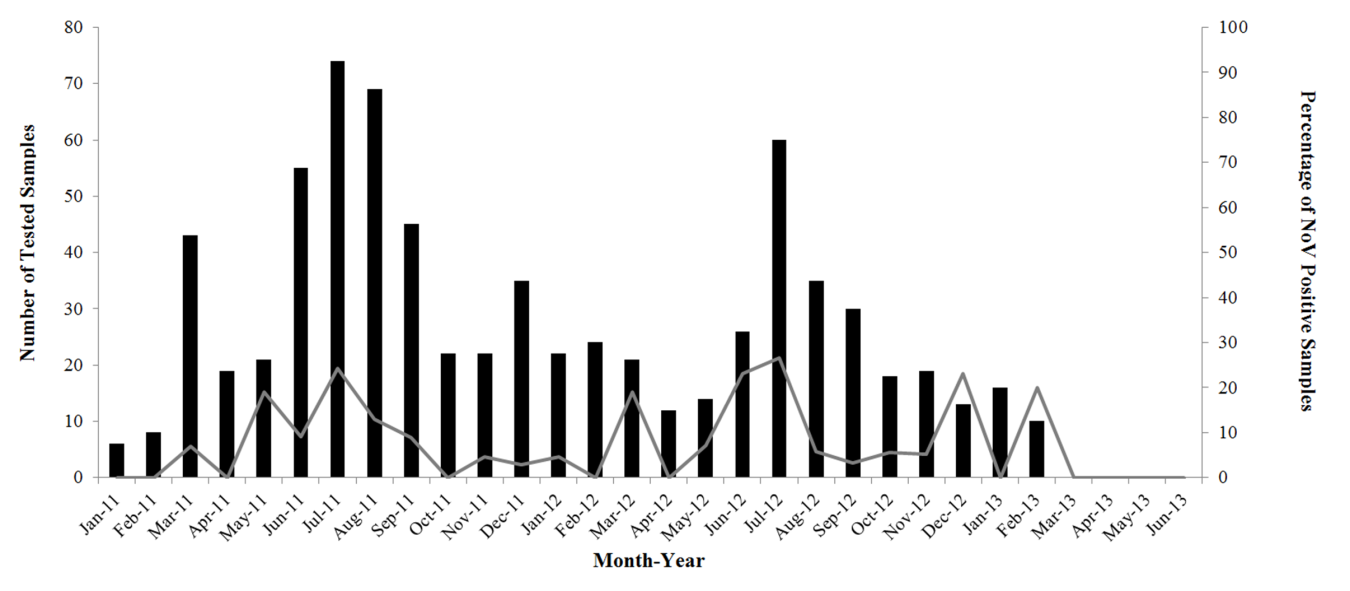 Figure 1 Seasonal distribution of Norovirus cases among children less than 5 years old in Lebanon. The absolute number (left Y-axis) and the the percentage (right Y-axis) of Norovirus (NoV)-positive cases isolated from stool samples and collected from children presenting with acute gastroenteritis to six major hospitals in Lebanon are depicted against month and year of circulation (X-axis).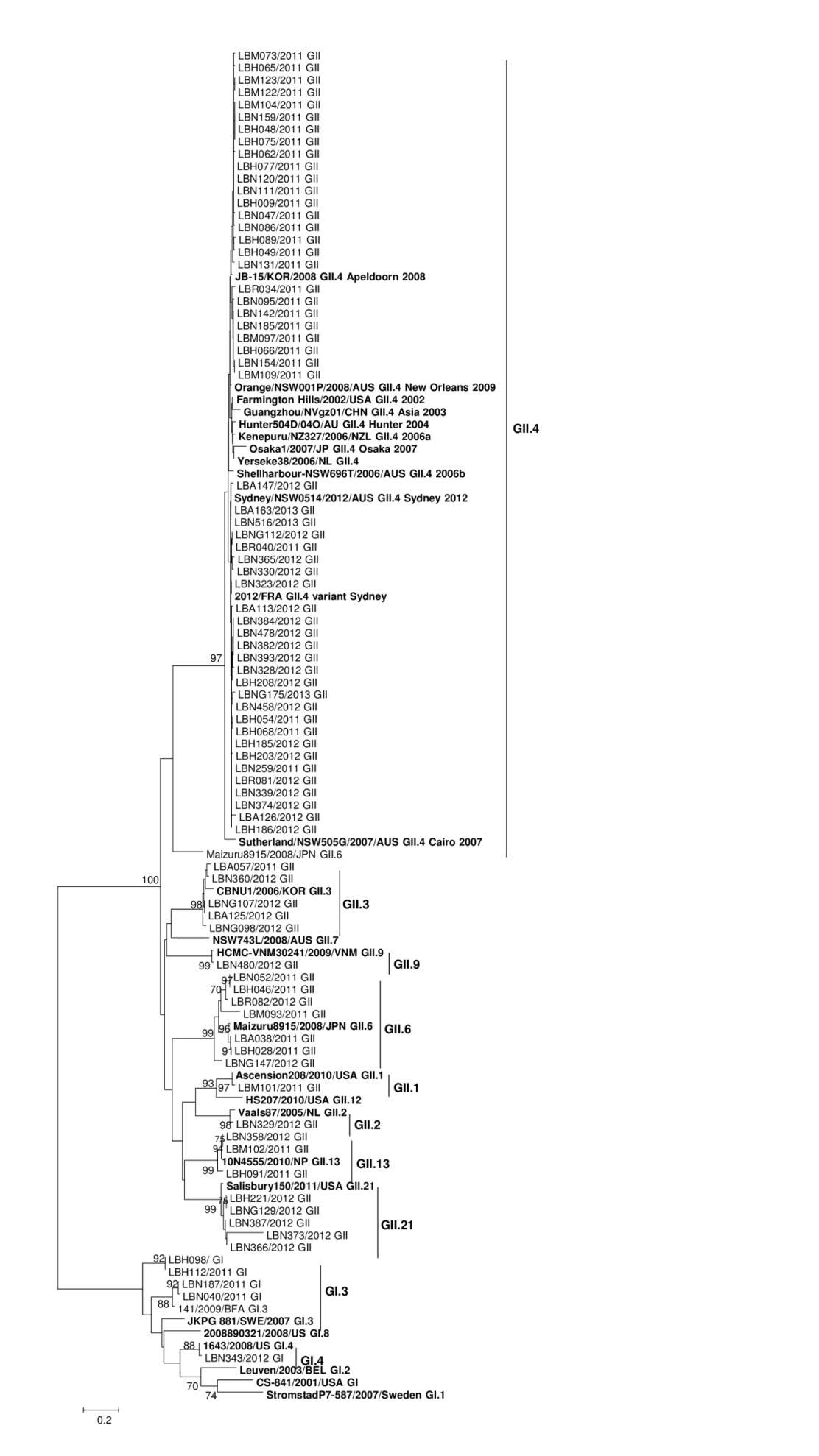 Figure 2 Phylogenetic analysis of the norovirus VP1 major capsid gene. Nucleotide sequences spanning nucleotides 5385-5657 (length = 273 nt) of NoV isolated in Lebanon were aligned with reference strains obtained from GenBank. The trees were then constructed based on the nucleotide sequences using the Neighbor-Joining method with bootstrap analysis of 1,000 replicates using MEGA 6.0. Bootstrap values greater than 70% are shown. Reference strains are in bold. LBM: Lebanon Makassed Hopsital; LBH: Lebanon, Hammoud Hospital; LBN: Lebanon, Nini Hospital; LBR: Lebanon, Hariri Governmental Hospital; LBA: Lebanon, American University of Beirut Medical Center; LBNG: Lebanon, Nabatiyeh Hospital. Table 1 Demographic characteristics of study participants n (%)Table 2 Clinical characteristics of Norovirus-positive cases, n (%)NoV: Norovirus. nNoV positiveNoV negativeParticipants 73983 (11.2)656 (88.8)GenderMale41347 (11.4)366 (88.6)Female32636 (11.0)290 (89.0)Age group0-1137634 (9.0)342 (91.0)12-2322635 (15.5)191 (84.5)24-357910 (12.7)69 (87.3)36-47303 (10.0)27 (90.0)48-59271 (3.7)26 (96.3)RegionBeirut21720 (9.2)197 (90.8)North Lebanon31535 (11.1)280 (88.9)South Lebanon20728 (13.5)179 (86.5)NoV: Norovirus.NoV positiveGIGIIFeverYes56 (67.5)5 (100.0)51 (65.4)No27 (32.5)0 (0.0)27 (34.6)VomitingYes63 (75.9)3 (60.0)60 (76.9)No20 (24.1)2 (40.0)18 (23.1)DiarrheaYes79 (95.2)5 (100.0)74 (94.9)No4 (4.8)0 (0.0)4 (5.1)Assessed DehydrationSevere 10 (12.0)1 (20.0)9 (11.5)Mild to moderate 64 (77.1)3 (60.0)61 (78.2)No dehydration9 (10.8)1 (20.0)8 (10.3)Vesikari ScoreSevere76 (91.6)4 (80.0)72 (92.3)Mild to moderate7 (8.4)1 (20.0)6 (7.7)